Reader’s Digest OnlineFebruary 22, 2019http://origin-www.rd.com/advice/travel/spring-break-avoid-college-crowds/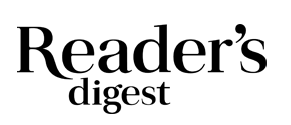 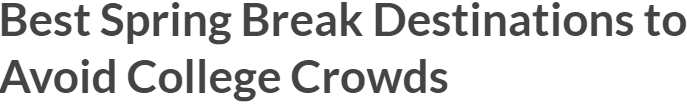 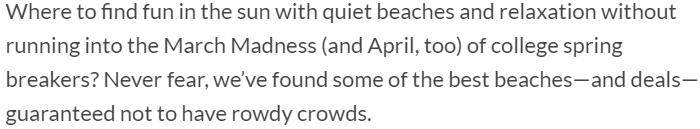 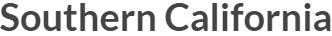 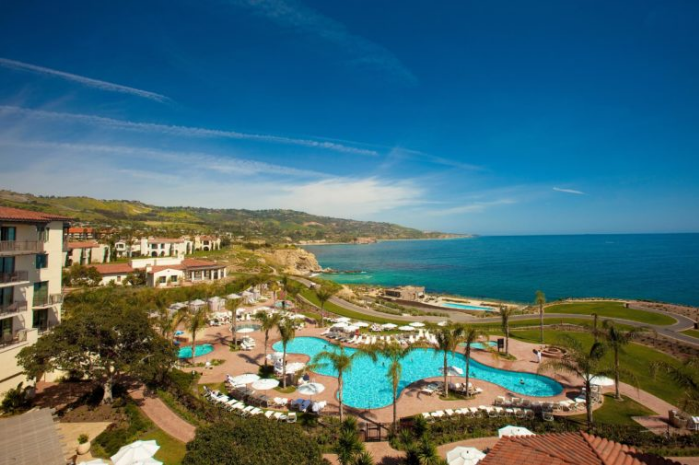 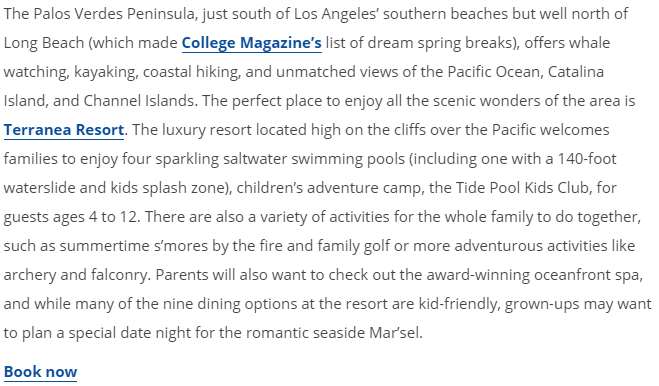 